IZBIRANJE IN DOLOČANJE NASLOVAPreberi besedila in izberi naslov. Pri zadnjih dveh besedilih napiši naslov sama. Izbiro in naslova zapiši v zvezek. (Naloge so fotokopirane iz DZ Bralne strategije, primeri besedil za 3. razred, S. Pečjak in M. Kramarič.)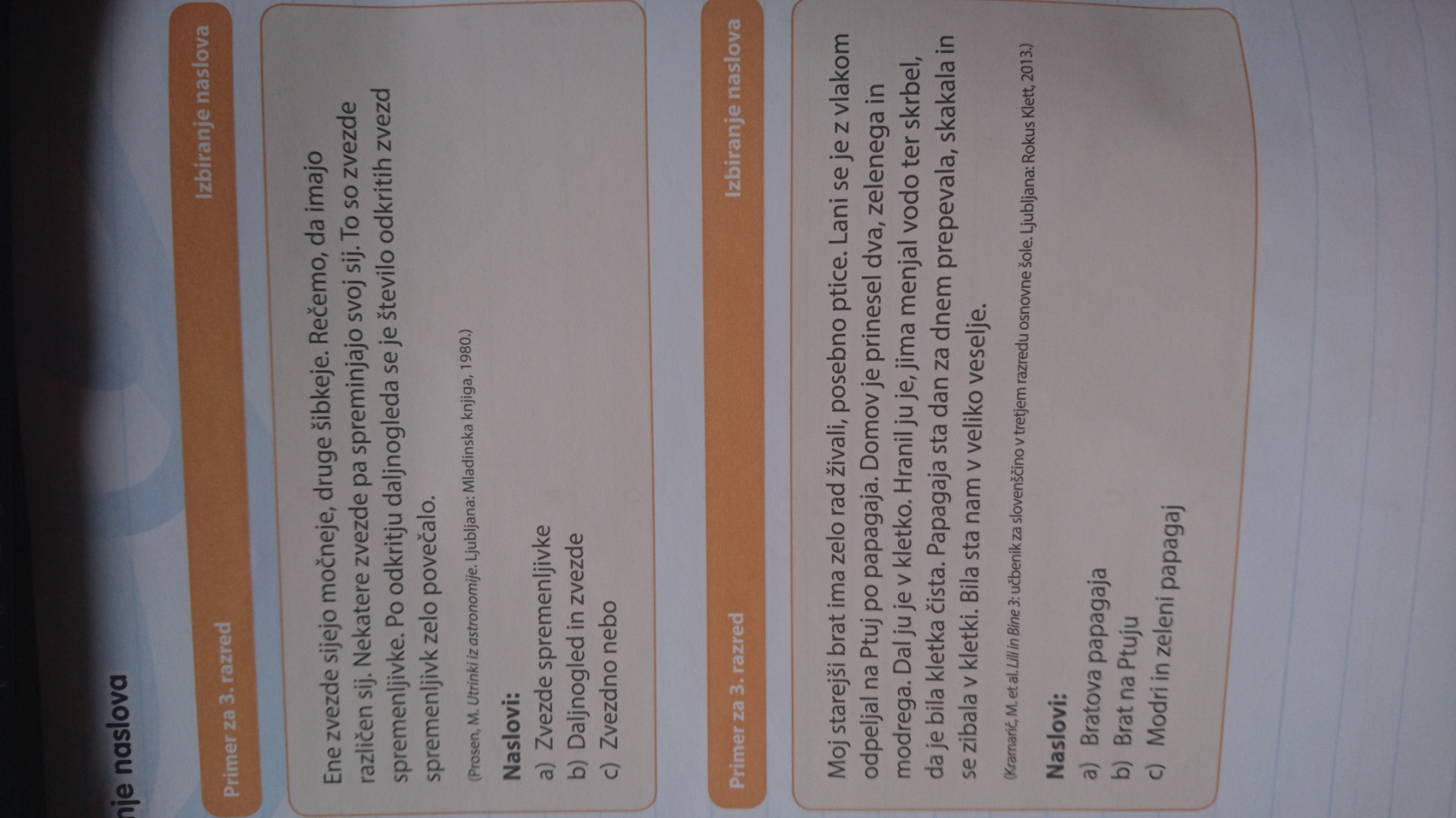 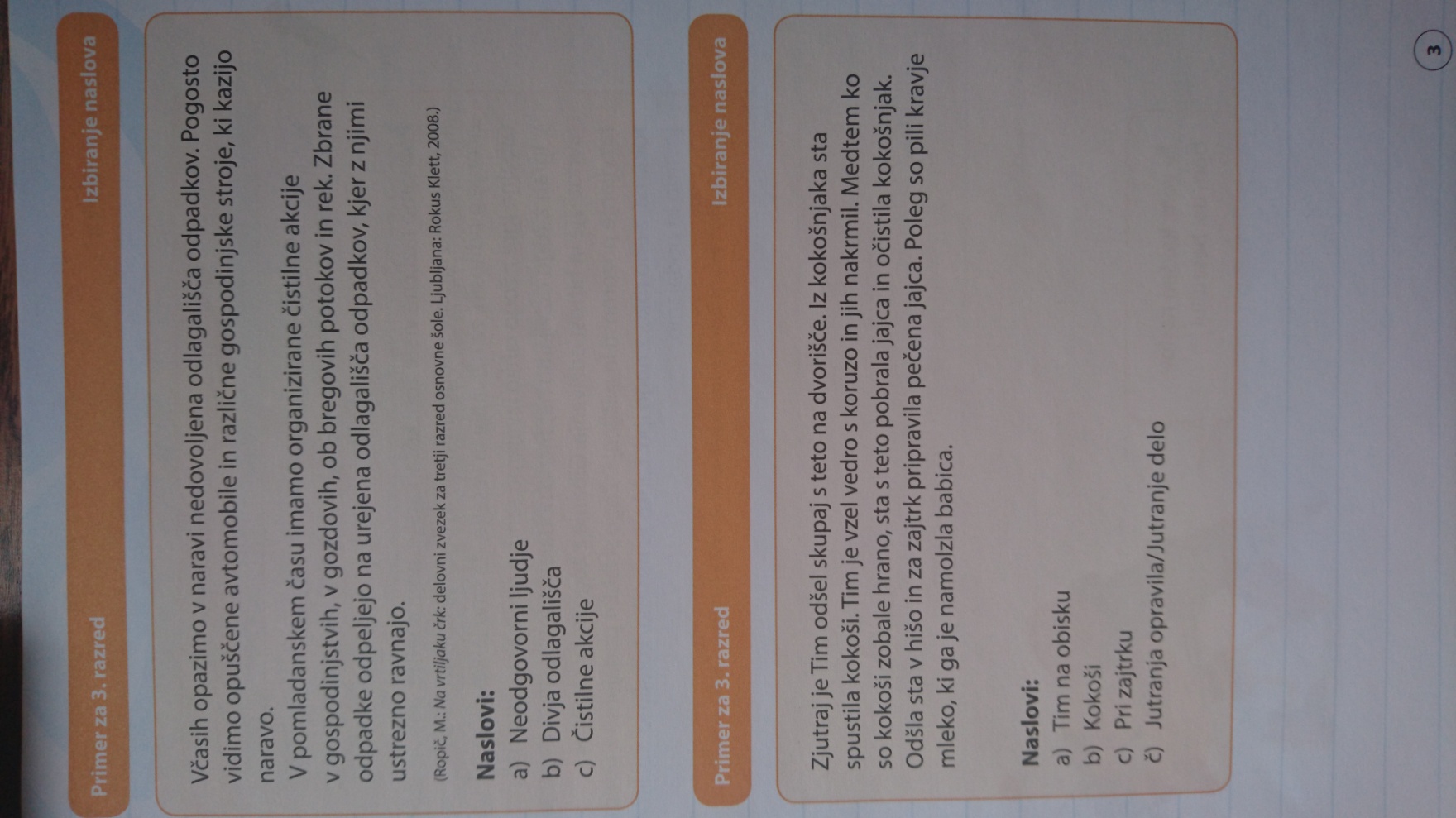 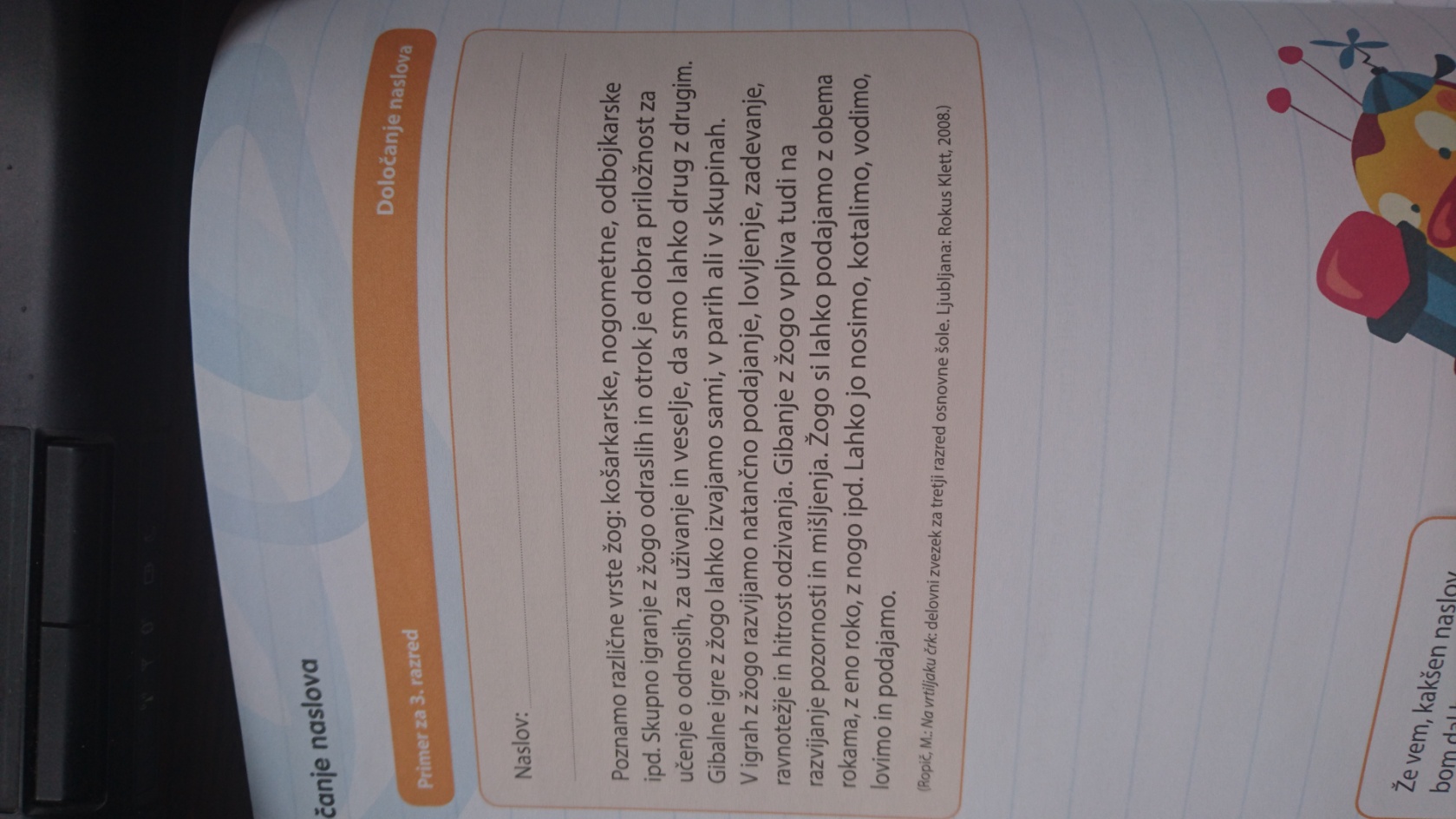 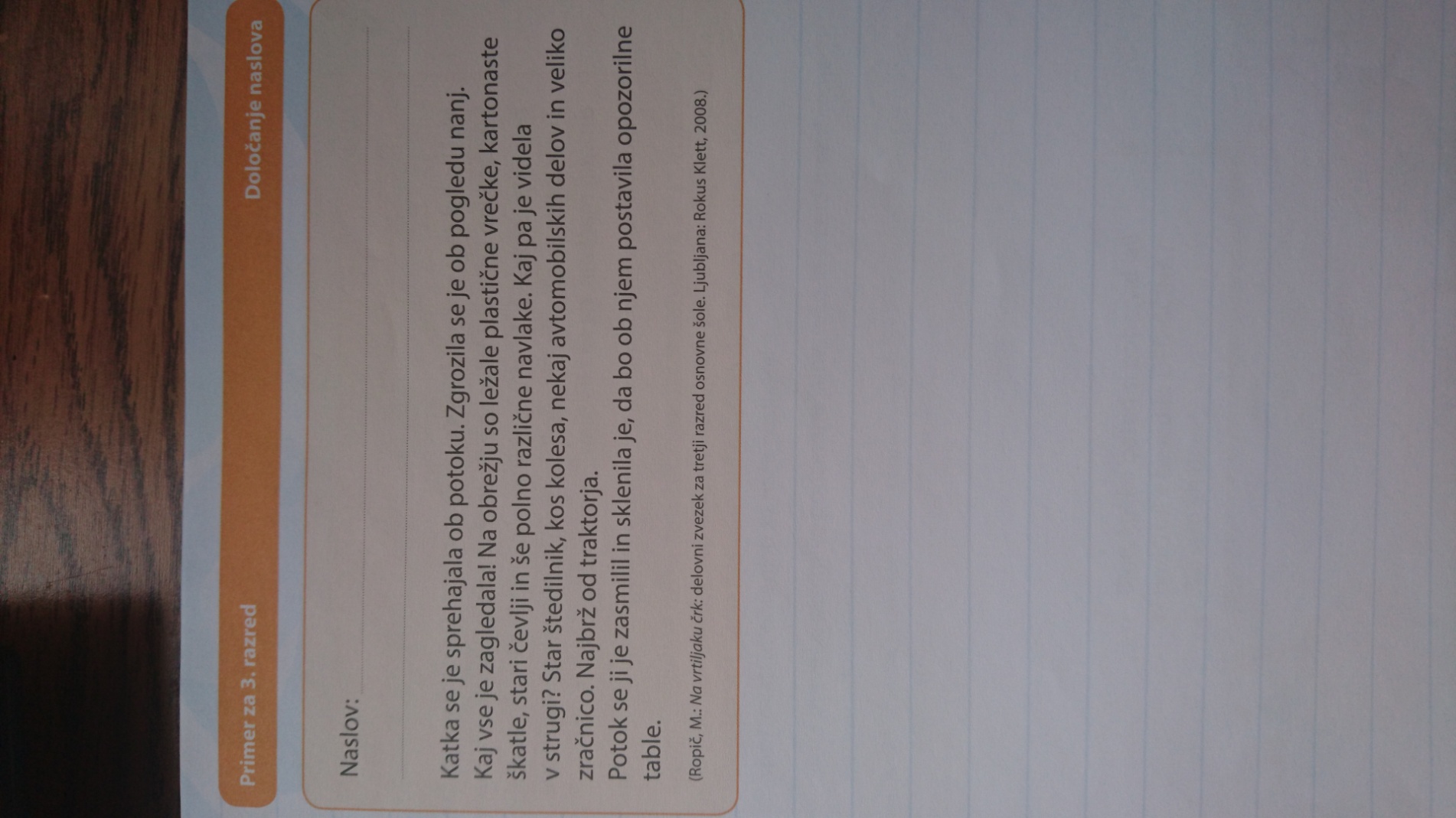 